2018伯藜学社骨干第六期领导力培训班-参训回执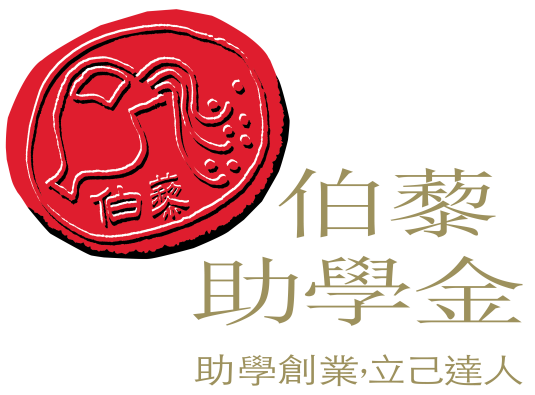 序号项目合作院校姓名性别民族年级学社职务身份证号手机号码电子邮箱123456789101112131415